扬州大学附属医院（扬州市第一人民医院）门户网站建设项目调研文件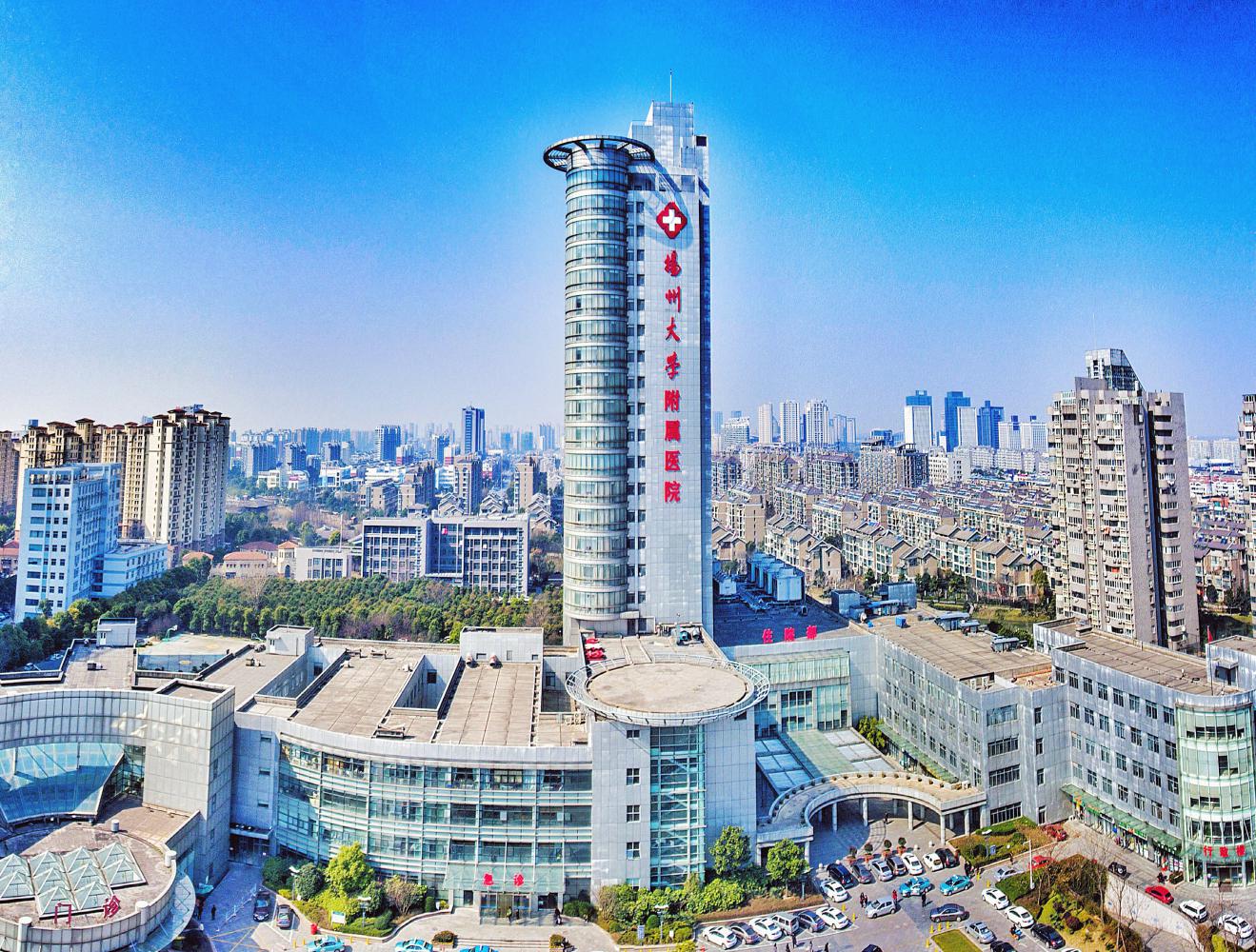 采   购  人：扬州大学附属医院发 放 日 期：2024年1月目  录一、调研邀请………………………………………………………………………2二、项目需求………………………………………………………………………3三、投标人须知……………………………………………………………………4四、投标文件格式及附件要求……………………………………………………7五、供应商廉洁自律承诺书………………………………………………………12一、调研邀请二、项目需求项目名称：扬州大学附属医院门户网站医院概况扬州大学附属医院（扬州市第一人民医院），创建于1960年，系扬州大学直属附属医院，是省教育厅、省卫健委共建单位。历经建设与发展，现已成为一所集医疗、教学、科研、急救、预防、康复为一体的综合性三级甲等医院。医院现有东、西两个主院区，医院实行一院多区一体化管理模式，年门急诊量约200万人次，年出院患者约8万人次。医院现有一级科室51个，二级科室79个，三级科室22个，拥有在职员工约2500名。项目背景医院门户网站是大众了解医院的关键,医院门户网站的建设对提升医院形象、方便病人就医、扩大医院影响起到积极的作用。它的广泛性和高效性为医院带来了不容置疑的效益和效率。做好网站的设计、建设和后期维护，对于医院向患者提供更好的信息服务，体现自身价值，同时对外树立医院形象具有重要意义。为了扩大医院门户网站用户群体，提升患者、职工等用户体验，提升医院对外宣传的形象，推进互联网协议第六版（IPv6）部署，构建多角色的全新服务型医院网站，现计划对原门户网站进行整体提质升级。项目目标本项目建设在原有的门户网站业务为参考基础，保留部门原有的门户网站内容的同时，建立多角色的医院门户网站，强化就医服务功能，实现多渠道，保障医院政令畅通，有效地推进工作监督和落实，上下联动、整体协同，从而提升全医院整体管理能力。总体建设目标：构建多角色的全新服务型医院门户网站。丰富在线医疗服务，全面提升用户体验。健全公众参与渠道，建设交互式医院网站。构建起公众卫生知识的宣传平台，展示医院良好形象。推进互联网协议第六版（IPv6）部署，增强网站安全性。项目具体要求如下：用户需求：医院门户网站需要满足多用户的需求，就医服务包括在线预约、医生咨询、病历查询、医疗知识获取等。医院业务相关服务包括人事招聘、招标采购等。职工服务包括内外网的调转、医院动态等。同时，用户界面需要简洁易用，浏览顺畅，方便用户快速找到所需信息。数据安全：医院门户网站需要保证用户数据的安全性，包括个人信息、病历记录等。需要采用安全的数据加密技术，确保用户数据不被泄露。推进互联网协议第六版（IPv6）部署，增强网站安全性。移动端适配：随着移动设备的普及，医院门户网站需要适配不同的移动设备，包括手机、平板等。同时，需要保证在移动设备上的用户体验。医疗知识库：医院门户网站需要建立完善的医疗知识库，包括疾病诊断、治疗方案、药品说明等。同时，需要保证医疗知识的准确性和权威性。构建公众卫生知识的宣传平台，展示医院良好形象。在线支付：医院门户网站需要提供在线支付功能，方便用户缴纳医疗费用。同时，需要保证支付系统的安全性和可靠性。建设原则本次项目要求从长远规划的角度出发，建设一套功能强大、扩展性强的门户网站，不仅是医院对外宣传的窗口，还是医院“智慧服务”的载体，以提升医院“智慧服务”能力为主要目的，通过信息化手段提高服务质量和效率，并能够持续引入业界领先的理念与技术，例如数字化转型、人工智能、大数据、低代码，保障平台持续领先与创新。为保证项目能达到上述建设目标，在设计过程中应遵循如下原则：安全性：系统必须建立整套包括相关技术和制度在内的严格、缜密、可靠的协同办公安全管理机制。先进性：系统应采用先进、成熟的开发平台，使系统各项功能得到可靠执行。持续升级：系统须能够无需定制地平滑升级，并承诺对产品提供持续升级服务。易用性：系统应提供友好的用户界面，人性化的设计，简单易用，便于操作。可扩展性：系统设计要科学、合理，应具有良好的可扩展性，用户能按需有偿扩充新的功能模块及扩大应用规模（如数据量、用户数等），不得出现因功能与规模相互影响而导致实质性无法有效扩展等问题出现。可维护性：系统应提供可视化的管理工具，允许通过多种手段，快捷管理、配置和监控系统运行状况，为系统正常运行提供技术保障。具体功能需求前台功能需求网页导航点击扬州大学附属医院官网，首先展示网页导航，根据不同的角色分成3个栏目菜单：就医服务、了解附院、员工服务。每个栏目菜单对应功能通过网站地图的形式展示。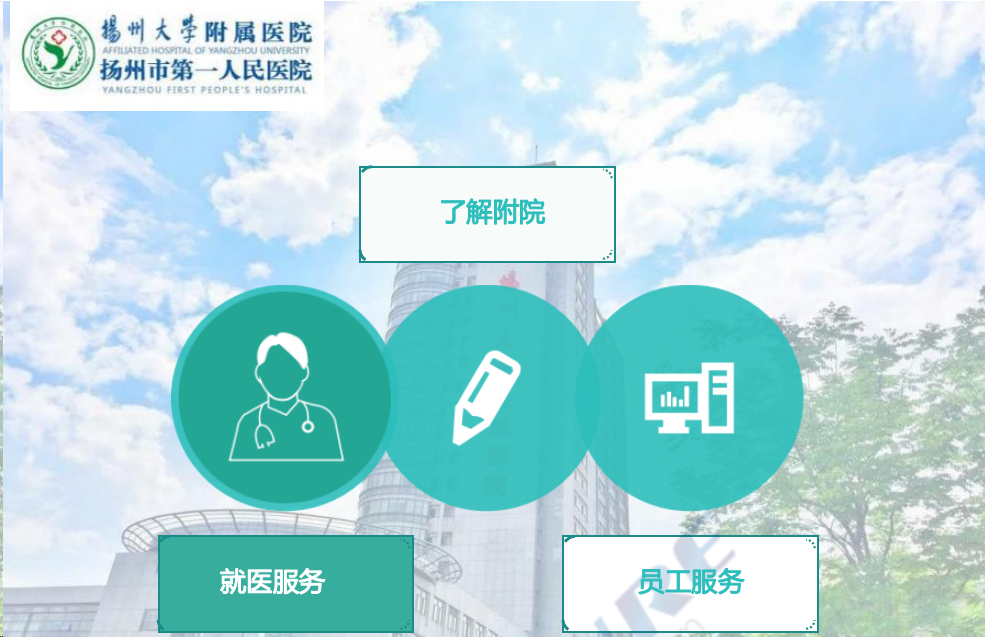 （示意图）就医服务就医服务主要针对患者就诊全程服务，包括就诊前的院内注册、专家号源、挂号的方式；就诊中的检查检验的号源信息、检验检查报告；就诊后的处方信息、满意度调查问卷、投诉及意见反馈等。了解附院了解附院主要面向社会公众，包括准备报考我院的社会人员、“四生”，与我院有业务往来的企业，向我院捐赠的企业和人员，想了解我院健康体检相关信息的单位和个人。服务内容包括医院的概况、新闻动态、招聘管理、招标采购、捐赠指南、志愿服务等。员工服务员工服务包括医院内外网互通，内网同步到外网信息的浏览，医院资质等文件下载。“四生”相关信息查询服务等。门户首页医院门户网站首页包括三部分，第一部分包括医院的标识、医院的名称、检索功能图标等，位于导航栏上方。第二部分包括导航栏、重点栏目、新闻中心、通知公告、科室导航、专家风采组成的医院信息展示和功能区域。第三部分包括底端的友情链接和侧边的导航。导航栏导航栏设置成二级栏目，光标置于一级栏目自动下拉显示二级栏目列表，一级栏目包括医院概况、就医服务、新闻中心、党建文化、清风附院、医疗护理、教学科研、人事招聘、社会慈善、招标管理。医院概况包括医院简介、领导团队、历史沿革、机构设置、医院文化、地理交通、联系我们等菜单；就医服务包括在线身份注册，科室、医生、号源查询，预约挂号、投诉及意见反馈等；新闻中心包括医院新闻、电子院报、媒体之声等；党建文化包括党建动态、党务管理、统一战线、学习园地、职工之家、青年园地、志愿服务等；清风附院包括组织机构、工作动态、廉政时评、警钟长鸣、政策法规、制度文件、廉洁文化作品、医院廉洁文化建设联盟，门诊患者满意度和住院患者满意度测评，信访/投诉渠道，链接中纪委、省纪委、市纪委、校纪委网站；医疗护理包括科室介绍、专家介绍、医务之窗、护理园地、社区医疗等；教学科研包括教育、科研、伦理委员会、药物临床试验机构、图书馆等；人事招聘包括：招聘信息、结果公示、联系方式等；社会慈善包括医学发展、医疗救助基金会、瑞华慈善基金会等招标管理包括招标采购信息、结果公示等。重点栏目重点栏目包括导航栏下图片滚动区和快捷入口，最新活动/标语图片滚动展示医院重点工作及人文风貌，点击图片跳转相应的内容，快捷入口可根据实际需求指定栏目。悬悬浮窗默认不开启。新闻中心新闻中心包括医院新闻、电子院报、媒体之声，三个栏目可以点击切换，医院动态分为图片区和新闻列表，图片根据新闻列表关联滚动。通知公告通知公告包括医院公告、招标公告、招聘公告，三个栏目可以点击切换。科室导航科室导航展示全院科室，包括临床医技科室和行政后勤科室。在首页只展示省市重点科室，点击全部科室调整全院科室页面。支持按照科室类别和科室名称首字母进行检索。专家风采专家风采显示省市重点专科的专家，显示专家头像和简单介绍，并间隔时间循环滚动。支持按照疾病名称、所在科室、职称、专家姓名首字母等条件进行检索。友情链接友情链接包括卫生行政部门、教育机构、医疗集团成员单位、院内相关系统。侧边导航侧边导航按照网页导航的内容，包括就医服务、了解附院、员工服务和返回顶部。页面布局整体布局整体有序不零散，图文相间，动静结合；每个页面要符合附院的整体风格，以蓝色作为主色调；每个栏目页面布局要保持一致，左侧功能列表，右侧图文内容；页面设计要有附院的元素，包括院徽、院训等；整个网站控件支持PC端、移动端自适应展示。首页布局首页中的排版要求整体有序不零散，图片与文字相结合，静态与动态相结合。第一屏展示导航栏、重点栏目和快捷入口；第二屏展示新闻中心和通知公告；第三屏展示科室导航；第四屏展示专家风采。后台管理需求后台管理是网站的核心功能，前端展示内容来自各科室和部门的维护，维护需要授予不同权限，授权需要注册为网站用户。为了方便管理者快速编辑需要发布的内容以及统计相关内容，需要自定义模型和表单。为了方便用户快速定位目标内容，需要增加全文检索功能，添加内容聚合标签。内容管理提供信息的标题、副标题、引题、链接标题的编辑。支持XML格式数据的批量导入与导出。发布管理可以发布、撤销及重新发布信息，有操作日志可追溯，发布内容进行归口管理，部门负责人为第一负责人。支持同一篇文章同时发布到多个栏目和科室站点下面。编辑器要求系统提供内置网页编辑器进行可视化信息编辑，支持Word文档一键导入的功能，文档内容直接导入到编辑器且格式不变，Word中的图片自动上传到服务器上。支持直接上传文本、图片、压缩文件等常见格式附件，支持流媒体播放。后台编辑器需兼容各大浏览器，如IE、Edge、chrome、safari、firefox、360、opera、搜狗等。全文检索全文检索系统类似于站内“百度”或“谷歌”，信息检索速度为毫秒级的搜索速度，几毫秒就可以搜索上百篇文章。支持信息分析、相似性检索技术；支持信息采集排重；支持关键字检索、全文检索、组合检索或二次检索等；支持索引库生成自动和手动两种方式；支持索引文件的手工删除；支持分词功能；支持简繁体、英文全文检索；自定义模型系统需内置文章模型、图片模型、软件模型、公告模型、友情链接模型、留言模型、转向链接模型、Flash模型、音乐模型、视频模型等，需提供自定义模型功能。在系统中使用自定义模型功能，逐步添加所需的各种内容表单，如：文本框、在线上传图片、下拉选项、多项选择、单项选择、符合选择。自定义表单表单类别管理：可在后台自由添加、编辑、删除各种不同的表单类别，以对不同类型的表单进行分类。系统应支持无限极表单类别添加，以满足用户繁多的在线办事类型。自定义表单管理：可添加各种不同的在线办事自定义表单。可为表单自行添加各种相应字段。直接选择序号对所有的字段进行排序。可设置该字段是否在前台显示。支持表单预览。可自动生成前台表单页面，并可对表单布局进行修改。在线提交表单功能：支持在线提交自定义表单项目，后台可对提交的数据进行查看。表单数据管理：可以按照表单数据的处理状态分为：所有表单数据、草稿、待审核、已审核、退稿、回收站六个部分；且点击不同的选项卡可以只浏览该分类下的表单数据。能够按照ID降序和ID升序进行数据的查看。可以选择单条或者多条数据进行批量操作，如：批量删除、终审通过、取消审核。可以按照ID和标题对表单数据进行关键字搜索。内容聚合标签可以针对某一主题，配置相关的关键字和搜索内容，让站点的资源针对某一话题进行整合，使用户能够更加全面的浏览该主题的全部信息，更加有效的指引用户。可以为每个内容聚合项配置不同的模板页，有效的突出内容主题，增加内容交互性。可以自动添加生僻词到全文检索词库，在全文检索更新后，能识别新加入的词语。图片视频管理上传的文档附件图片可自动生成大图、中图、小图，系统中的查看方式可为小图+标题，中图和大图采用网页发布。首页、内容页或Flash轮循图片要根据大图自动生成适应的小图片，以保证整体的美观性，图片发布时自动加上水印。提供批量添加图片模式，并且可以自己设定图片格式，可以自定义上传的格式和大小。点击查个某个图集中的某张图片后，再查看此图集中的其他图片时，不需多次查询数据库。以减轻服务器的压力；查看图片提供放大、缩小、以原始大小查看、以最合适大小查看、全屏查看等功能；支持图片来源管理功能；支持“相关图片”功能，同时提供关键字管理功能；支持前台图片调用、幻灯片效果调用、普通列表调用、普通表格式调用等多种调用方式；支持评论功能，评论可以设定是否需要审核，后台同时提供评论管理、管理员回复等功能；图片等比例自适应大小；图片能够添加水印文字，文字可以自定义；可以自定义上传的格式和大小。视频可以多格式播放，包括日常m4v,rm,rmvb,wmv,avi等格式播放，还可以自定义上传的格式和大小；可以根据视频资源的类别进行自动的归类，管理员可以进行手动的调整；可以定制视频的模版，多视频进行分页显示，并支持视频顺利播放。专题管理专题管理提供对专题信息的管理功能，包括专题信息列表操作、专题信息管理操作、专题类别设置等功能。专题信息列表：支持多种排序方式：按ID降序、按ID升序、按推荐级别降序、按推荐级别升序、按优先级别降序、按优先级别升序、按日点击数降序、按日点击数升序、按周点击数降序、按周点击数升序、按月点击数降序、按月点击数升序、按总点击数降序、按总点击数升序，等等，以便按不同的条件来查看专题信息列表。其中，信息列表应该可以进行分页显示，具备自行设置每页显示信息数量，还可自行显示第X(X值可自行输入)页信息。专题管理操作：支持对专题信息进行多种不同操作，包括：从所属专题中删除、添加到其他专题、移动到另一专题。应可选择单独勾选单条信息或者选中本页所有专题信息进行操作。设置专题类别：可自行填写专题类别名称、专题类别目录名(字母、数字、下划线组成)、专题类别描述(多行文本输入框)、生成静态页的扩展名	(html、htm、shtml、shtm)；应可自行选择专题是否在新窗口打开、是否生成静态页、专题列表页模板、专题类别搜索页模板。其中，选择的专题列表页模板能够直接点击进行编辑。回收站管理信息被删除后将进入回收站，而不会从数据库中完全删除。回收站管理功能应包括回收站信息列表操作、回收站信息管理操作、回收站信息查询等具体功能。归档管理归档信息列表：应该具备对每条归档信息进行取消归档和删除的直接操作；且每条归档信息具有明显的归档状态(归档的稿件)。支持多种排序方式：按ID降序、按ID升序、按推荐级别降序、按推荐级别升序、按优先级别降序、按优先级别升序、按日点击数降序、按日点击数升序、按周点击数降序、按周点击数升序、按月点击数降序、按月点击数升序、按总点击数降序、按总点击数升序，等等，以便按不同的条件来查看归档信息列表。归档信息列表可以进行分页显示，具备自行设置每页显示信息数量，还可自行显示第X(X值可自行输入)页信息。归档信息管理操作：可对信息进行多种不同操作，包括：批量删除、取消归档、取消所有归档。应可选择单独勾选单条归档信息或者选中本页所有归档信息进行操作。归档信息查询：应可以按内容标题或者录入者来搜索内容，以快速查找到所需操作的内容对象。权限管理访问权限与角色相关联。需实现用户和权限的分离，以便简化权限管理操作。不同的角色有不同的权限，用户以什么样的角色对资源进行访问，决定了用户拥有的权限以及可执行何种操作。角色继承。角色之间可能有互相重叠的职责和权力，属于不同角色的用户可能需要执行一些相同的操作。如：角色2继承角色1，那么管理员在定义角色2时就可以只设定不同于角色1的属性及访问权限，避免了重复定义。最小权限原则，即指用户所拥有的权力不能超过他执行工作时所需的权限。实现最小特权原则，需要分清用户的工作职责，确定完成该工作的最小权限集，然后把用户限制在这个权限结合的范围之内。一定的角色就确定了其工作职责，而角色所能完成的事物蕴涵了其完成工作所需的最小权限。用户要访问信息首先必须具有相应的角色，用户无法饶过角色直接访问信息。职责分离。固定的限制某类用户的控制权限；动态是如用户组、角色等可以管理员动态控制用户的控制权限。用户的职责变化时只需要改变角色即可改变其权限；用户可通过自行注册和管理员添加的方式加入系统中；管理员可对用户进行管理，包括权限设置、删除、修改密码、锁定账户等功能；支持对信息的访问限制，如果是公开内容和服务，所有可直接访问相关信息。如果用户访问的是受控内容，则需要首先登录进行身份认证，如果验证通过，才可对受控内容及服务在该用户的权限范围内访问。该功能不限于单页、栏目、站点；可关闭用户注册功能。网站安全管理支持IPv6访问域名解析服务器具备IPv6地址和IPv6网络接入能力，能够支持IPv6协议承载的域名解析请求的处理，即具备IPv6解析能力。域名解析服务器IPv6域名解析性能包括IPv6域名解析时延和IPv6域名解析成功率。由移动或固定宽带用户使用IPv6协议向域名解析服务器发起A记录和AAAA记录的解析，记录解析时延和5次解析的成功情况。安全防御风险事前监测预警。医院门户网站安全监测机制要考虑预警监测和事后监测两方面，设计一套完整的医院网站安全监测系统。预警监测是通过现有的安全监测技术，利用这种准确、可行、实用的预警手段，防患于未然，保证对医院网站进行全面、实时、多维度地监测。这种机制可高频率的监测网站的漏洞及挂马事件，一旦发生高危安全事件，系统能够及时告警，第一时间降低医院网站风险。事后监测是对已发生问题的页面进行问题的定位与影响的评估。风险事中防护。医院网站运行维护者要在医院网站发生安全威胁时采取专门的Web应用攻击防护机制，对医院网站进行安全有效地风险防护。从医院网站的安全角度出发，需要对当前流行的跨站脚本、SQL注入等Web应用攻击，对客户端请求的内容进行检测与验证，安全有效的应对跨站脚本、SQL注入等Web的攻击，确保医院网站的安全、合法运行。事中防护包括：系统边界的防护、入侵检测与防护、拒绝服务攻击防护、Web应用层攻击防护以及算改阻断、避免敏感信息泄露、病毒防护。风险事后应急恢复。风险事后防护是抵御威胁与风险的最后一套防御手段，积极应对突发事件，提高医院网站的应急处理能力，确保及时有效的事后应急恢复，建立完善的医院网站安全应急响应体系。信息安全等级保护（1）网站代码层满足信息安全等级保护（三级）要求，提出合理的安全整改方案，能配合相应问题的代码层整改，有相关资质服务商优先。（2）配合信息安全检查工作：对信息安全监管部门组织的信息安全检查工作提供协助服务。（3）安全事件应急响应服务：提供为期一年的安全事件应急响应服务。响应时间1小时内，4小时内定位事件原因，提出解决方案。（4）重大活动信息安全保障：重大活动期间，通过对信息系统的风险分析，制定并执行相应的安全保障策略，从技术、管理、工程和人员等方面提出安全保障要求，确保信息系统的保密性、完整性和可用性。知识文档管理统一搜索	提供对结构化和非结构化业务数据进行索引创建及检索的机制，支持全文检索应用，支持用户从文档的关联属性如创建人、创建或最后修改时间等搜索需要的文档，支持附件和相关文档全文搜索（包括常用格式的附件，txt、docx、xlsx、pdf）。文档预览	支持Word、Excel、PDF、图片格式的在线预览。知识地图	知识专家按照特定主题，通过对知识库的文档进行提取后制作成知识地图，知识地图的主要功能在于，当我们需要某类专业知识或者某个特定主题的知识时，可以透过知识地图找到我们所需的一系列的知识文档分析	可以对文档的数量、发起人等进行数量统计。文档防篡改	（WEB实现不了）对文档的正文实现防篡改，一旦被篡改文档签名验证即失效。服务器管理需求1.稳定性：服务器必须保证24小时不间断运行，不出现宕机、崩溃等问题，以确保网站能够随时访问。2.安全性：服务器必须具备一定的安全性能，能够防范黑客攻击、病毒感染等安全威胁，保障网站数据的安全。3.存储空间：服务器必须具备足够的存储空间，以存储网站的各种数据、文件、图片等。4.数据库支持：服务器必须支持数据库，以存储网站的各种数据，如用户信息、文章内容等。5.可扩展性：服务器必须具备一定的可扩展性，以应对网站访问量的增加，能够随时扩容，提高网站的访问速度和稳定性。6.技术支持：服务器提供商必须具备一定的技术支持能力，能够及时解决服务器出现的问题，保障网站的正常运行。集成管理（需对接接口，需要与第三方确认）预约挂号系统集成	门户网站实现在线身份注册，注册信息与预约挂号系统同步。网站同步预约挂号系统中的号源信息，动态更新停诊信息，支持患者按科室和专家查询号源，进行预约挂号，并完成缴费。挂号前判断当前注册患者是否黑名单（倒号、伤医、爽约），进入黑名单的患者无法进行网上预约挂号。（1.3）电子病历系统集成	门户网站需要同步门诊电子病历系统中的就诊数据，方便就诊患者查询个人处方、药品说明书等信息。（9.3）协同办公系统集成	通过门户网站的快捷连接直接跳转协同办公系统登录界面，办公系统部分通知、新闻动态等信息直接同步到医院门户网站。三、投标人须知（一）编制要求1、投标人应在仔细阅读调研文件的基础上，按招标方要求认真编写投标文件，并加盖投标单位公章。投标人提供的投标文件必须真实、详尽。所有投标文件须有总目录和总页码，每份标书从起始页依次插入连续的页码。投标文件袋须密封良好并加盖骑缝印章，送达指定地点，逾时送交的材料概不接受。2、投标人在收到调研文件后，若有疑问应以书面形式（包括书面文字、传真、电子邮件等）在规定时间前向招标人提出。招标人将所有问题集中后在统一答复所有投标人。3、明确标明“正本”或“副本”字样，一旦正本和副本有差异，以正本为准。所有投标资料均需A4纸打印，按照调研文件规定的顺序装订。（二）资格审查要求1、 2024年1月30日17：00前须向招标人提供书面法人授权委托书、供应商参加调研确认函、营业执照复印件，该授权委托代理为项目指定联系人。投标人资质要求1 投标人要求投标人必须是具有独立法人资格的公司。投标人认为需要提供的资质文件2 承担本项目能力和资格的有关资格证明材料1) 由工商局签发的投标人工商营业执照副本复印件（加盖公章）；2) 投标人各类资质证书材料复印件（加盖公章）3) 实施交付能力：投标方必须具备在扬州本地提供本地化实施开发项目和提供后续服务的能力，且提供必要的使用、配置、系统集成及二次开发培训等相应的知识转移服务。4) 近三年以来完成相关项目一览表，在表中需注明完成该项目的项目经理；5) 投标方必须由法定代表人或其委托代理人（具有法定代表人签署的授权书）携带身份证原件参加投标、开标仪式，在评标过程中随时接受评委就投标文件内容提出的质询，并予以解答。（三）投标文件要求1、投标文件的组成：1.1资格审查文件（结合上述资格审查要求，须单独装订编页码做目录，A4纸打印并在封面注明“资格审查文件”），所有复印件需加盖公章：（1）针对本项目调研的授权委托书；企业法人营业执照；企业资质证书；由社保部门出具的投标人为授权委托人及调研经办人缴纳的2023年10月至2023年12月养老保险费用的证明材料；1.2报价文件（1）投标函（2）授权委托书（3）投标报价以上投标文件组成及报价要求将作为否决投标单位标书的重要条件。（四）开标、评标1、开标时，招标方代表或监管部门或投标单位检查投标文件的密封情况，在确认无误后拆封读标。投标文件一经开封不得进行改动。2、初步评审要求：开标后，招标方将组织审查投标文件是否完整；是否有计算错误。投标文件出现下列情形之一的，将作为无效投标文件：（1）投标文件不响应调研文件要求的；（2）投标函未盖投标人的企业及企业法定代表人印章并签字的，或者企业法定代表人委托代理人没有合法、有效的委托书（原件）及委托代理人印章并签字的；（3）投标文件的关键内容模糊、无法辨认的；3、评标小组先评审技术文件，后评审报价文件。4、严格按照扬州大学采购管理暂行办法，组成项目评标小组。严格按招标文件，公平、公正、科学、严谨地对投标文件进行综合评定。5、调研程序：（1）资格审查；（2）投标单位自我介绍及网站演示介绍。 6、定标本次调研旨在论证具体需求及预算，不产生中标单位。四、投标文件格式及附件要求目录（一）资格审查1、针对本项目的授权委托书原件；2、企业法人营业执照；3、企业资质证书；4、由社保部门出具的投标人为经办人及投标报名项目负责人缴纳的2023年10月-2023年12月养老保险费用的证明材料；5、投标单位不在供应商被“信用中国”网站（www.creditchina.gov.cn）、“中国政府采购网"(www.ccgp.gov.cn)列入失信被执行人、重大税收违法案件当事人名单、政府采购严重违法失信行为记录名单的截图，并盖章；6、需求响应表（格式自拟）；7、投标人认为需要提供的其他材料。（二）报价文件（暂不做要求）1、投标函2、授权委托书3、投标报价4、供应商廉洁自律承诺书  授权委书本授权委托书声明：我(姓名)系(投标人名称)的法定代表人，现授权委托我单位的(姓名)为我公司代理人。代理人在                                项目调研活动中所签署的一切文件和处理与之有关的一切事务，我均予以承认。代理人无转委权。特此委托。投标人：(盖章)法定代表人：(签字)日期： 年   月    日代理人姓名：签字：身份证复印件：承诺书(一)致：扬州大学附属医院（招标人名称）我公司自愿参加贵单位                                项目的调研，并接受对我公司的资格审查，我公司承诺：根据贵单位提出的资格审查合格条件标准和要求，本公司没有因骗取中标或者严重违约以及发生重大工程质量、安全生产事故等问题，被有关部门暂停投标资格并在暂停期内。拟任现场负责人为。本公司递交的资格审查申请书中的内容没有隐瞒、虚假、伪造等弄虚作假行为。单位：（公章）法定代表人签字：项目负责人签名：                                                      年   月   日投标函招标人： 扬州大学附属医院 根据已收到贵方调研的                             项目的调研文件，遵照扬州大学采购管理暂行办法，我单位经研究上述调研文件的投标须知、合同条件、技术规范、和其他有关文件后，我方投标报价为              万元。投标人（盖章）：法定代表人或授权委托人（签字）：日  期：投标报价投标人（盖章）：法定代表人或委托代理人（签字）：日  期：供应商廉洁自律承诺书扬州大学附属医院（扬州市第一人民医院）门户网站建设项目调研是实行公开、公平、公正的阳光工程，给予了每个供应商平等竞争的机会。作为参与此次调研活动的承包商,我公司现郑重作出以下承诺：一、遵守《中华人民共和国政府采购法》及省、市有关政府采购的各项法律、法规和制度以及《扬州大学采购管理暂行办法》的规定。二、客观真实反映自身情况，按规定接受采购供应商资格审查,不提供虚假材料，不夸大自身技术和提供服务的能力。三、以合法正当的手段参与采购的公平竞争。不与采购人、其他供应商或者采购代理机构恶意串通，不以不正当手段诋毁、排挤其他供应商，不向采购人、评审机构行贿或者提供其他不正当利益。四、在采购活动中，认真履行规定义务,包括:遵守采购程序，按要求编写投标、响应文件，并保证投标、响应文件内容的真实可靠；按时递交投标、响应文件；在评标、谈判现场遵守相关纪律，不影响正常的采购秩序。五、自觉接受采购监督管理部门及其他相关部门的监督检查。如违反以上承诺，我公司愿承担一切法律责任，并接受采购监督管理部门及其他相关部门依法作出的处罚。承诺单位（盖章）法定代表人（授权代表签字）：2024年    月   日项目名称扬州大学附属医院（扬州市第一人民医院）门户网站建设项目调研扬州大学附属医院（扬州市第一人民医院）门户网站建设项目调研扬州大学附属医院（扬州市第一人民医院）门户网站建设项目调研扬州大学附属医院（扬州市第一人民医院）门户网站建设项目调研扬州大学附属医院（扬州市第一人民医院）门户网站建设项目调研服务地点扬州大学附属医院扬州大学附属医院扬州大学附属医院扬州大学附属医院扬州大学附属医院承包方式/质量标准质量标准合 格合 格调研预算价22标书工本费标书工本费//投标文件要求投标文件正本1份，副本4份；所有投标文件的封面及封袋上都必须加盖投标单位法人公章及其法定代表人或授权委托人的签字。投标文件正本1份，副本4份；所有投标文件的封面及封袋上都必须加盖投标单位法人公章及其法定代表人或授权委托人的签字。投标文件正本1份，副本4份；所有投标文件的封面及封袋上都必须加盖投标单位法人公章及其法定代表人或授权委托人的签字。投标文件正本1份，副本4份；所有投标文件的封面及封袋上都必须加盖投标单位法人公章及其法定代表人或授权委托人的签字。投标文件正本1份，副本4份；所有投标文件的封面及封袋上都必须加盖投标单位法人公章及其法定代表人或授权委托人的签字。报名截止时间2024年1月30日17：002024年1月30日17：002024年1月30日17：002024年1月30日17：002024年1月30日17：00文件递交地址扬大附院西区行政楼403办公室扬大附院西区行政楼403办公室扬大附院西区行政楼403办公室扬大附院西区行政楼403办公室扬大附院西区行政楼403办公室调研时间2024年1月31日14：302024年1月31日14：30地点地点扬大附院西区行政楼407会议室联系方式联系人：张老师   联系电话：0514-82099552地址：扬大附院西区行政楼403办公室联系人：张老师   联系电话：0514-82099552地址：扬大附院西区行政楼403办公室联系人：张老师   联系电话：0514-82099552地址：扬大附院西区行政楼403办公室联系人：张老师   联系电话：0514-82099552地址：扬大附院西区行政楼403办公室联系人：张老师   联系电话：0514-82099552地址：扬大附院西区行政楼403办公室备注未提供格式的投标人自拟。未提供格式的投标人自拟。未提供格式的投标人自拟。未提供格式的投标人自拟。未提供格式的投标人自拟。序号项目内容投标内容报价1扬州大学附属医院（扬州市第一人民医院）门户网站建设2出保后维保费用3456其他条件